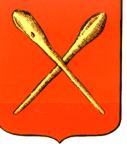 О внесении изменений в Генеральный план муниципального образования город АлексинВ соответствии с Градостроительным кодексом Российской Федерации, Федеральным законом от 06.10.2003 №131-ФЗ «Об общих принципах организации местного самоуправления в Российской Федерации», руководствуясь Уставом муниципального образования город Алексин, Собрание депутатов муниципального образования город Алексин РЕШИЛО:Проект решения «О внесении изменений  в Генеральный план муниципального образования город Алексин» принять за основу. 2.  Рассмотреть проект решения повторно после начала процедуры закрытия полигона ТБО в районе  д.Даниловка Алексинского района для приема твердых коммунальных,  строительных и прочих отходов 4-5 классов опасности. 3. Контроль за исполнением решения возложить на постоянную комиссию по собственности и муниципальному хозяйству Собрания депутатов муниципального образования город Алексин (Садовников А.А.).               4.  Решение вступает в силу со дня принятия.Глава  муниципального образованиягород Алексин                                                                             Э.И. Эксаренко Тульская областьТульская областьМуниципальное образование город АлексинМуниципальное образование город АлексинСобрание депутатовСобрание депутатовРЕШЕНИЕРЕШЕНИЕ         от    09 апреля   2019 года        №2(54).2